Media Literacy Video Analysis
If you are absent for your presentation, you will be responsible to view all videos on your own, complete all capture sheets, and analyze your film when you return.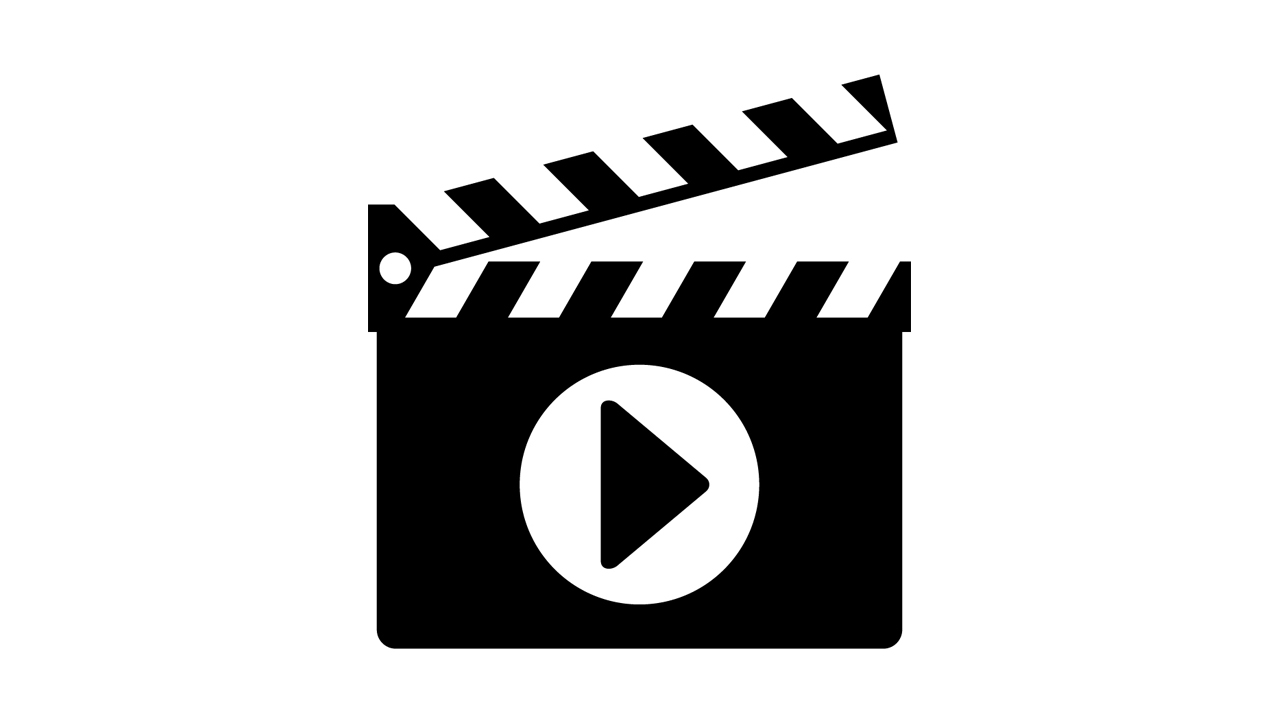 Group Directions (TODAY in class):1. First: Visit the Padlet link at msmauer.com. (under the Media Literacy Tab) and watch the video you are assigned twice. Take notes as you watch: What is the message and how is it communicated?
2. Next: Discuss the main ideas with your group. Discuss the most important take-aways from the video that you want your peers to learn/understand. Then, determine how you will help them remember them.3. Then: Create a Google doc with all group members shared on it so that tonight you can ALL review the capture sheet your team will make. 4. Finally: Determine who will have the following roles:
a) Presenters (2 people): Will lead the analysis of the video, strictly following the time guidelines – each presenter must speak for 1–2 minutes. No more.b) Lesson designer and timer (1 or 2 people): Create a capture sheet (one page) for viewing (shared with your teacher as a Google doc tonight by 11:59 p.m.) *Your capture sheet must have guiding questions that help the viewer identify the salient points in the video that you feel they should remember. Be sure your capture sheet has a place for name, period, score, and directions. The designer will also serve as a timer, unless there are two people in this role. The timer will silently notify presenters when time is up.c) Scorer (2 people): Collect and score capture sheets for accuracy. Submit to teacher the following day.-------------------------------------------------------------------------------------------------------------------------------------------Homework Directions (TONIGHT at home):
Prepare for tomorrow’s presentation. No matter your role, all members must review/approve of the final capture sheet and comment in Google docs for a HW grade. If you are a presenter, practice delivering your main talking points at home. You may use one index card to refer to—record bullet points, not entire sentences. You will submit this to your teacher upon completion.Presentation Directions: Introduce your group members.Handout the capture sheet and review directions for note taking. Show your video to the class.Analyze the video in 3 minutes.Collect capture sheets. Score them as a team. Submit them to your teacher.